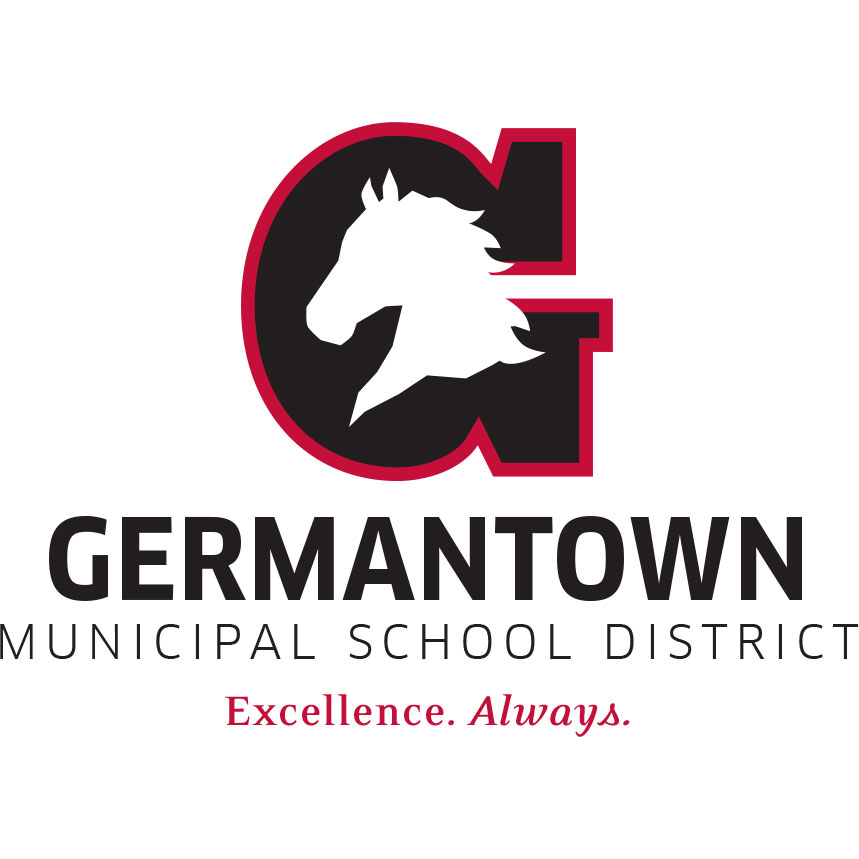 COORDINATED SCHOOL HEALTHNOTICE OF INCOMPLETE IMMUNIZATIONS/PHYSICAL EXAMSchool Name__________________________________________Student Name___________________________________        Grade                            Date  ____________ Dear Parent/Guardian,In accordance with Tennessee State Law, every student in PreK through grade twelve (12) must have received all immunizations required for school attendance.In cooperation with the State Department of Health, Germantown Municipal School District personnel have reviewed your child’s records. This notification indicates that the following immunization information was NOT found in your child’s school file:Please circle all that applyRevised Tennessee Certificate of Immunization  _________ yes  ________noProof of medical Examination within last 12 months of enrollment (N/A 7th Grade)    __N/A__yes _N/A_noIf your child has already had the immunization(s) indicated, please obtain a copy of the revised Tennessee Certificate of Immunization and bring it along with this copy back to your school.If your child has not had the immunization(s) or physical exam indicated please take your child to their physician or the health department and obtain.The record of your child’s shots and/or physical MUST be on the revised Tennessee Certificate of Immunization.The Deadline for providing the necessary information indicated above to the school is:_________.Your prompt attention to this matter is greatly appreciated. If you have any questions or concerns please contact your child’s school by calling:__________________________________________________Sincerely,PrincipalDTP/DTAPHep A #1Hep B#1Tdap Booster (7th grade entry)POLIOHep A #2Hep B#2Varicella #2 (K &7th grade entry)PCV(<age 5)MMR #1Hep B#3Other:MMR #2